GULBENES NOVADA DOMES LĒMUMSGulbenēPar izmaiņām Gulbenes sadarbības teritorijas civilās aizsardzības komisijas sastāvā	Pamatojoties uz Valsts ugunsdzēsības un glābšanas dienesta 06.01.2023. rīkojumu Nr. 22-1.7/37 “Par amatpersonu norīkošanu darbam sadarbības teritorijas un civilās aizsardzības komisijās”,  Pašvaldību likuma 10.panta pirmās daļas 8.punktu, kas nosaka, ka dome ir tiesīga izlemt ikvienu pašvaldības kompetences jautājumu; tikai domes kompetencē ir izveidot un reorganizēt pašvaldības administrāciju, tostarp izveidot, reorganizēt un likvidēt tās sastāvā esošās institūcijas, kā arī izdot pašvaldības institūciju nolikumus, Civilās aizsardzības un katastrofas pārvaldīšanas likuma 11.panta pirmās daļas 2.punktu, kas nosaka, ka pašvaldības domes uzdevums ir apstiprināt sadarbības teritorijas civilās aizsardzības komisijas nolikumu un sastāvu, un Finanšu komitejas ieteikumu, atklāti balsojot: ar ___ balsīm "Par, "Pret" – “___, "Atturas" – ___, Gulbenes novada dome NOLEMJ: ATBRĪVOT no Gulbenes sadarbības teritorijas civilās aizsardzības komisijas locekļa amata pienākumu veikšanas Arturu Birznieku, personas kods ….IEVĒLĒT par Gulbenes sadarbības teritorijas civilās aizsardzības komisijas locekli Valsts ugunsdzēsības un glābšanas dienesta Vidzemes reģionālās pārvaldes Gulbenes daļas komandieri kapteini Gati Gutānu.Gulbenes novada domes priekšsēdētājs						A.CaunītisSagatavoja: V.Baškere, L.Priedeslaipa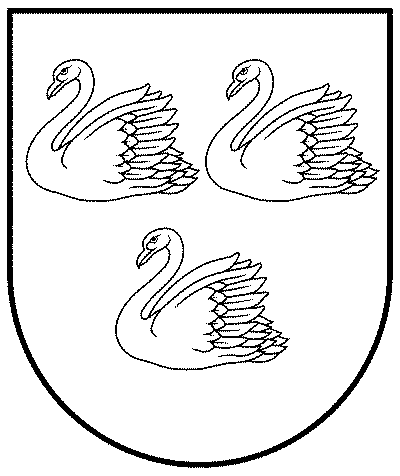 GULBENES NOVADA PAŠVALDĪBAGULBENES NOVADA PAŠVALDĪBAGULBENES NOVADA PAŠVALDĪBAReģ. Nr. 90009116327Reģ. Nr. 90009116327Reģ. Nr. 90009116327Ābeļu iela 2, Gulbene, Gulbenes nov., LV-4401Ābeļu iela 2, Gulbene, Gulbenes nov., LV-4401Ābeļu iela 2, Gulbene, Gulbenes nov., LV-4401Tālrunis 64497710, mob. 26595362, e-pasts: dome@gulbene.lv, www.gulbene.lvTālrunis 64497710, mob. 26595362, e-pasts: dome@gulbene.lv, www.gulbene.lvTālrunis 64497710, mob. 26595362, e-pasts: dome@gulbene.lv, www.gulbene.lv2023.gada 26.janvārī               Nr. GND/2023/               (protokols Nr.; .p.)